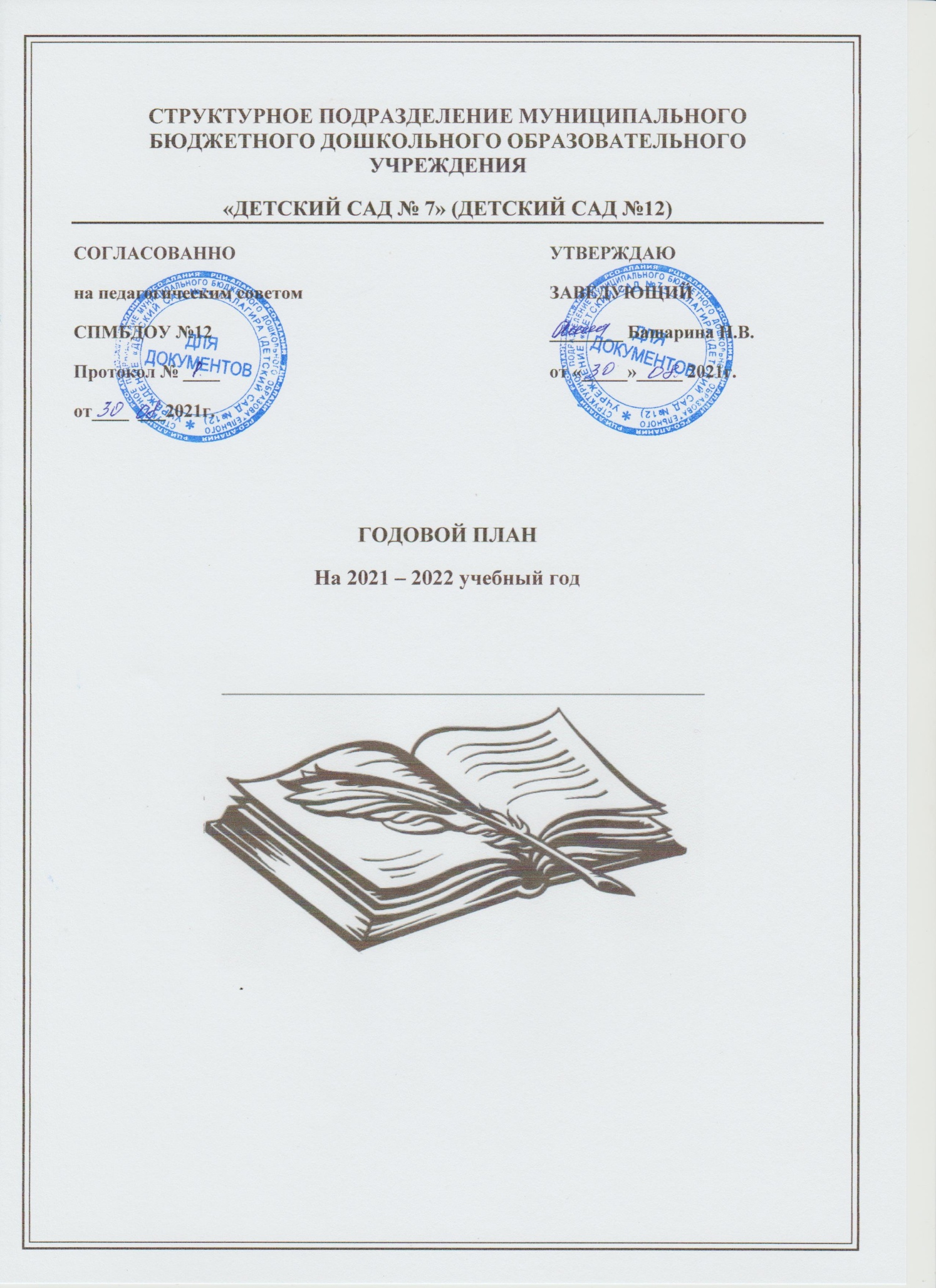 Содержание годового плана работы РАЗДЕЛЫ ГОДОВОГО ПЛАНА.1. Цели и задачи работы ДОУ на 2021 – 2022 учебный год2. Расстановка кадров по группам.3. Содержание блоков основных мероприятий годового плана3.1. Нормативно – правовое обеспечение деятельности дошкольного учреждения3.2. Информационно – аналитическая  деятельность3.3. Организационно – методическая работа ДОУ3.4 Взаимодействие с общественными организациями.3.5. Повышение квалификации педагогов3.6. Аттестация педагогов дошкольного образовательного учреждения 3.7.  Инновационная деятельность в ДОУ3.8.  Изучение и  контроль за деятельность дошкольного образовательного учреждения3.9  Работа с родителями3.10  Административно – хозяйственная деятельность.3.11 Основы организации воспитательно-образовательного процесса3.12 Использование современных информационно-коммуникационных технологий (ИКТ)Годовой  план СПМБДОУ ДЕТСКИЙ САД №7(ДЕТСКИЙ САД №12)  составлен в соответствии сФедеральным законом  «Об образовании в Российской Федерации» (от 29.12.2012 года   № 273-ФЗ) Федеральным государственным образовательным стандартом дошкольного образования (приказ Министерства образования и науки РФ от 17 октября 2013 г. №1155)Санитарно-эпидемиологическими требованиями к устройству, содержанию и организации режима работы ДОУ (СанПиН 2.4.1. 3049-13).Примерной общеобразовательной  программой  «От рождения до школы» под редакцией   Н.Е. Вераксы,  Т.С.Комаровой,  М.А.Васильевой.ЦЕЛИ И ЗАДАЧИ РАБОТЫ ДОУ НА 2021 – 2022 УЧЕБНЫЙ ГОД.ЦЕЛЬ РАБОТЫ:Создание образовательного пространства, направленного на непрерывное накопление ребенком культурного опыта деятельности и общения в процессе активного взаимодействия с окружающей средой, общения с другими детьми и взрослыми при решении задач социально-коммуникативного, познавательного, речевого, художественно – эстетического и физического развития в соответствии с возрастными и индивидуальными особенностями, в условиях реализации федерального государственного образовательного стандарта дошкольного образования .ОСНОВНЫЕ ЗАДАЧИ РАБОТЫ:совершенствовать систему взаимодействия педагогов и родителей по приобщению дошкольников к здоровому образу жизни, сохранение и укрепление здоровья детей, обеспечение физической и психической безопасности, формирование основ безопасной жизнедеятельности;развивать творческую речевую активность детей через решение проблемных ситуаций, проектной деятельности и развития коммуникативных способностей  через театрализованную деятельность;создание условий, способствующих реализации художественно- эстетического развития воспитанников, их творческого потенциала в условиях дошкольной образовательной организации в соответствии с ФГОС;повысить уровень профессиональной компетентности педагогов ДОУ, создавая условия для повышения квалификации и профессиональной переподготовки педагогов в соответствии с требованиями ФГОС ДО2.      РАССТАНОВКА ПЕДАГОГОВ ПО ГРУППАМИ МЕТОДИЧЕСКОЕ ОБЕСПЕЧЕНИЕ НА 2021 – 2022 гг.ОРГАНИЗАЦИЯ РАБОТЫ В ДОУ УЗКИХ СПЕЦИАЛИСТОВ:Музыкальный руководитель – Кучиева А.Ю.Психолог – Мадзаева И.А. – 1 категорияРуководитель по физическому развитию – Дзбоева З.Г. -1 категорияВоспитатель по ИЗО – Купеева А.Ю.- 1 категорияСОДЕРЖАНИЕ БЛОКОВ ГОДОВОГО ПЛАНА ДОУ НА 2021 – 2022УЧ.ГОДНОРМАТИВНО – ПРАВОВОЕ ОБЕСПЕЧЕНИЕ ДЕЯТЕЛЬНОСТИ  ДОУЦель работы по реализации блока: Приведение нормативно-правовой базы учреждения  в соответствие с требованиями ФГОС ДОУ. Управление и организация деятельностью учреждения в соответствии с законодательными нормами РФ. ИНФОРМАЦИОННО – АНАЛИТИЧЕСКАЯ ДЕЯТЕЛЬНОСТЬ  ДОУЦель работы по реализации блока: совершенствование и развитие управленческих функций с учетом ФГОС, получение положительных  результатов работы посредствам информационно – аналитической деятельности.3.3  ОРГАНИЗАЦИОННО – МЕТОДИЧЕСКАЯ РАБОТА ДОУЦель работы по реализации блока: совершенствование работы учреждения в целом, педагогического коллектива, работы с родителями, выявление уровня реализации годовых и других доминирующих задач  деятельности ДОУ; совершенствование и развитие с учетом ФГОС, получение положительных  результатов работы посредствам педагогической деятельности.3.4. ВЗАИМОДЕЙСТВИЕ  ДОУ С ОБЩЕСТВЕННЫМИ ОРГАНИЗАЦИЯМИЦель работы по реализации блока: укрепление и совершенствование взаимосвязей с социумом, установление творческих контактов, повышающих эффективность деятельности ДОУПОВЫШЕНИЕ КВАЛИФИКАЦИИ ПЕДАГОГОВ  ДОУЦель работы по реализации блока: Организовать эффективную кадровую политику, позволяющую реализовать сопровождение по внедрению ФГОС ДОУ.  Повышение профессиональной компетентности педагогов, совершенствование педагогического мастерства.АТТЕСТАЦИЯ ПЕДАГОГОВ  МДОУЦель работы по реализации блока: повышение профессионального уровня педагогов, присвоение более высокой или подтверждение квалификационной категории. Обеспечение непрерывности процесса самообразования и самосовершенствования.3.7 ИННОВАЦИОННАЯ ДЕЯТЕЛЬНОСТЬ  ДОУ Цель работы по реализации блока: обеспечение деятельности ДОУ в режиме инновационного развития с учетом ФГОС с использованием современных педагогических технологий.ИЗУЧЕНИЕ И КОНТРОЛЬ ДЕЯТЕЛЬНОСТИ  ДОУ Цель работы по реализации блока: совершенствование работы учреждения в целом, выявление уровня реализации годовых и других доминирующих задач  деятельности ДОУ3.9  РАБОТА ДОУ С РОДИТЕЛЯМИ.Цель работы по реализации блока:оказание родителям практической помощи в повышении эффективности воспитания, обучения и развития детей3.10  АДМИНИСТРАТИВНО – ХОЗЯЙСТВЕННАЯ  ДЕЯТЕЛЬНОСТЬ ДОУЦель работы по реализации блока: укрепление материально – хозяйственной базы учреждения, создание благоприятных  условий для воспитания,  развития детей дошкольного возраста3.12  ИСПОЛЬЗОВАНИЕ СОВРЕМЕННЫХ КОММУНИКАЦИОННЫХ ТЕХНОЛОГИЙ Цель работы по реализации блока: совершенствование воспитательно-образовательной работы средствами ИКТ.Возрастная группаФ.И.О. педагоговКвалификационная            категорияЯсельная группа «Кроха»Дзугаева Л.К.Бацоева Н.А.------СЗДЯсельная группа «Карапуз»Зангиева А.А.Калинина К.О.1 категория---------1 младшая группа «Светлячки»Галаова З.Ю.Макаренко С.Ц.1 категория1 категория1 младшая группа «Улыбка»Дзасохова Г.Б.Икаева Н.И.1 категория1 категория1 младшая группа «Буратино»Гудиева А.Г.Сохиева Э.Т.СЗД1 категория2 младшая группа «Пчелки»Гагкаева М.А.Дзасохова З.Г.1 категорияСЗД2 младшая группа «Теремок»Тахохова А.МТуаева А.Г.--------СЗДСредняя группа «Лучики»Бугулова Л.Х.Уртаева Ф.Б.1 категорияСЗДСтаршая группа «Березка»Дзотцоева З.Р.Икаева М.Х.1 категорияCЗДСтаршая группа «Радуга»Цховребова Д.Х.Мадзаева Р.И.1 категория1 ктегорияПодготовительная группа«АБВГДЕЙКА»Цагараева И.К.1 категория№ п\псодержание основных мероприятий сроки проведенияисполнитель 1.Совершенствование и расширение нормативно – правовой базы  СПМБДОУ на 2021 – 2022 уч. год.в течение годаЗаведующийБашарина Н.В.2.Разработка нормативно – правовых документов, локальных актов о работе учреждения на  2021 – 2022 уч. год.в течение годаЗаведующийБашарина Н.В.3.Внесение изменений в нормативно – правовые документы по необходимости (распределение стимулирующих выплат, локальные акты, Положения и др.)в течение годаЗаведующийБашарина Н.В.4.Разработка текущих инструктажей поОТ, ТБ и охране жизни и здоровья детей.в течение годаЗаведующийБашарина Н.В.Ответст. по ОТЗангиев О.Б.5.Производственные собрания и инструктажив течение годаЗаведующийБашарина Н.В.Ответст. по ОТЗангиев О.Б.6.Приведение в соответствии с требованиями  должностных инструкций и инструкций по охране труда работников ДОУв течение годаЗаведующийБашарина Н.В.Ответст. по ОТЗангиев О.Б.№ п\псодержание основных мероприятий сроки проведенияисполнитель 1Деятельность руководителя по кадровому обеспечению.в течение  годаЗаведующийБашарина Н.В.2Подведение итогов деятельности ДОУ за 2020 – 2021 учебный год, анализ проделанной работы, подведение итогов и выводов:проблемный анализ деятельности образовательного учреждения по направлениям: (анализ воспитательно-образовательного процесса в ДОУ;анализ состояния материально – технической базы;анализ реализации инновационных технологий в ДОУанализ педагогических кадров и др.анализ заболеваемости детейавгуст 2021Заведующий Башарина Н.В.ЗавхозЗангиев О.Б.Педагоги ДОУМед.сестра3Определение ключевых направлений работы учреждения на 2021 – 2022 учебный год, составление планов по реализации данной работы.август 2021ЗаведующийБашарина Н.В.Ст.воспитатель Педагоги ДОУ4Составление перспективных планов работы учреждения, разработка стратегии развития ДОУ на основе анализа работы учреждения.август 2021ЗаведующийБашарина Н.В.5Составление перспективных планов воспитательно-образовательной  работы педагогов август 2021Педагоги ДОУСт.воспитатель6     Проведение педсоветов, собраний трудового коллектива,  инструктажей, и др. форм информационно – аналитической деятельности.Общее собрание трудового коллектива №1Тема: «Основные направления деятельностиСПМБДОУ №12 на новый 2021-2022 учебный год.2.Основные направления образовательнойработы СПМБДОУ №12 на новый 2021-2022 учебный год.3.Обеспечение охраны труда и безопасности жизнедеятельности детей и сотрудников СПМБДОУ № 12.4 Инструктаж  сотрудников по ОТ и технике безопасности5.Принятие графика работы сотрудников.Общее собрание трудового коллектива №2Тема: «Итоги выполнения коллективногодоговора между администрацией и трудовымколлективом.1 О выполнении нормативных показателей и результатах финансово-хозяйственной деятельности СПМБДОУ  №12 за прошедший год;2 О выполнении Коллективного договорамежду администрацией и трудовым коллективом СПМБДОУ №12;3 Рассмотрение и внесение изменений и дополнений в локальные акты СПМБДОУ №12:- Правила внутреннего трудового распорядка;- Графики работы;- Графики отпусков;Общее собрание трудового коллектива №3Тема: «О подготовке СПМБДОУ  №12 к весенне-летнему периоду и новому 2021-2022 учебному году.1 О подготовке к летней оздоровительной работе.2 Обеспечение охраны жизнедеятельности детей и сотрудников СПМБДОУ  №123 О подготовке к новому 2022 – 2023 учебному году.4 Разноев течение  годаконец августа (начало сентября)январьмайЗаведующийБашарина Н.В.Ответст. по ОТЗангиев О.Б.Ст.воспитатель7Оформление наглядной информации, стендов, памяток по текущим  управленческим вопросам.в течение  годаЗаведующийБашарина Н.В.Ст.воспитатель8Организация взаимодействия между всеми участниками образовательного процесса: дети, родители, педагоги.в течение  годаЗаведующий,Педагоги ДОУствоспитатель№ п\псодержание основных мероприятий сроки проведениясроки проведенияисполнитель 1Педагогический совет №1Тема: Установочный « Думаем, планируем, решаем…»Ознакомление педагогического коллектива с годовым планом ДОУ на 2021-2022 учебный год и его  утверждени.Утверждение расписания непосредственной образовательной деятельности  и режима дня в ДОУКомплектование групп детского сада и расстановка кадровРазноеПедагогический совет №2Тема: «Формирование привычки к здоровому образу жизни и безопасности жизнедеятельности у детей дошкольного возраста»Итоги тематического контроля «Обеспечение оздоровительной направленности и физического развития детей путем активного проведения прогулок»Доклад инструктора по физической культуре Дзбоевой З.Г. «Роль ДОУ в сохранении физического и психического здоровья детей» Формирование у детей привычек к ЗОЖ во время ООД по физическому развитию. Анализ состояния здоровья детей, закаливающие процедуры.РазноеПедагогический совет № 3Тема:«Инновационные технологии в дошкольном образовательном учреждении»Итоги тематического контроля «Организация образовательной деятельности с детьми в современных условиях»Доклад музыкального руководителя Кучиевой А.Ю.. на тему: «Современные образовательные технологии в работе музыкального руководителя»Презентация педагогами ДОУ некоторых современных технологий дошкольного образования.РазноеПедагогический совет №4Тема: "Создание единой педагогической основы взаимодействия ДОУ и семьи в воспитании и развитии дошкольника"1. Необходимость создания единой педагогической основы взаимодействия с семьями воспитанников для повышения качества дошкольного образования2. Доклад воспитателя Гагкаева М.А.«Работа с родителями на современном этапе развития дошкольного образования»3. Обсуждение вопросов привлечения родителей к участию в различных мероприятиях (из опыта работы)4. РазноеПедагогический совет № 5Итоговый:  «Итоги работы педагогического коллектива за 2021 – 2022 учебный год, перспективы на следующий учебный год»1. Анализ работы ДОУ за 2021-2022 учебный год. 2. Отчёт воспитателей групп и специалистов: «О выполнении образовательной программы»3. Направления работы ДОУ на новый учебный годавгуст -сентябрьноябрьФевраль мартмайавгуст -сентябрьноябрьФевраль мартмайЗаведующийБашарина Н.В.Педагоги ДОУСт.воспитатель2     Темы выступлений на педагогических советах«Инновационные методы в формировании культуры здоровья у дошкольников»«Самообслуживание и его роль в развитии детей дошкольного возраста«Роль ДОУ в сохранении физического и психического здоровья детей»«Роль воспитателя и ребёнка в воспитательном процессе»«Современные образовательные технологии в работе музыкального руководителя»«Развивающие игры для детей 3-4 лет»«Работа с родителями на современном этапе развития дошкольного образования»«Здоровьесбережение – ключевой момент нового педагогического мышления»«Игра как средство эколого-эстетического воспитания»     Темы выступлений на педагогических советах«Инновационные методы в формировании культуры здоровья у дошкольников»«Самообслуживание и его роль в развитии детей дошкольного возраста«Роль ДОУ в сохранении физического и психического здоровья детей»«Роль воспитателя и ребёнка в воспитательном процессе»«Современные образовательные технологии в работе музыкального руководителя»«Развивающие игры для детей 3-4 лет»«Работа с родителями на современном этапе развития дошкольного образования»«Здоровьесбережение – ключевой момент нового педагогического мышления»«Игра как средство эколого-эстетического воспитания»ноябрьноябрьноябрьдекабрьянварьмартапрельмайТахохова А.М.Дзасохова Г.Б.Петренко Е.К.Мадзаева И.А.Бухвалова Т.М.Кучиева А.Ю.Гагкаева М.А.Бугулова Л.Х.3Планируемые открытые мероприятияРайонный уровень МОМастер –класс ООДУровень ДОУОткрытые занятия:Интегрированное занятие (образовательные области: социально-коммуникативное развитие, познавательное развитие, речевое развитие, художественно-эстетическое развитие)  - старшая группа«Цветок здоровья» ( образовательная область физическое развитие)Интегрированное занятие (образовательные области: познавательное развитие, художественно-эстетическое развитие) Интегрированное занятие «Путешествие в сказку» (образовательные области  познавательное развитие, художественно-эстетическое развитие) «Деревья зимой» - нетрадиционное рисование  (образовательная область художественно-эстетическое развитие, речевое развитие)«Курочка Ряба в гостях у ребят» (образовательные области: социально-коммуникативное развитие, речевое развитие) Интегрированное занятие  (образовательные области: познавательное развитие, социально-коммуникативное развитие, физическое развитие)Мастер-классы:«Книжки-малышки своими руками»«Новогодняя игрушка»Планируемые открытые мероприятияРайонный уровень МОМастер –класс ООДУровень ДОУОткрытые занятия:Интегрированное занятие (образовательные области: социально-коммуникативное развитие, познавательное развитие, речевое развитие, художественно-эстетическое развитие)  - старшая группа«Цветок здоровья» ( образовательная область физическое развитие)Интегрированное занятие (образовательные области: познавательное развитие, художественно-эстетическое развитие) Интегрированное занятие «Путешествие в сказку» (образовательные области  познавательное развитие, художественно-эстетическое развитие) «Деревья зимой» - нетрадиционное рисование  (образовательная область художественно-эстетическое развитие, речевое развитие)«Курочка Ряба в гостях у ребят» (образовательные области: социально-коммуникативное развитие, речевое развитие) Интегрированное занятие  (образовательные области: познавательное развитие, социально-коммуникативное развитие, физическое развитие)Мастер-классы:«Книжки-малышки своими руками»«Новогодняя игрушка»февральоктябрьоктябрьноябрьдекабрьянварьмартапрельдекабрьМадзаева Р.И.Дзбоева З.Г.Купеева А.Ю.Гагкаева М.А.Дзотцоева З.Р.Галаова З.Ю.(Годовые праздники, выставки, конкурсы, проектная деятельность смотри в разделе Работа с родителями)(Годовые праздники, выставки, конкурсы, проектная деятельность смотри в разделе Работа с родителями)№ п\псодержание основных мероприятий сроки проведенияисполнитель1.Продолжать устанавливать  творческие и деловые контакты сАлагирская  центральная  библиотекаэкскурсия в детскую библиотекузнакомство с работой библиотекаря Алагирская СОШ №2, №1Участие наших детей в праздничных концертахв течение годаЗаведующий Башарина Н.В.Педагоги ДОУ2.Заключение договоров о сотрудничестве с  организациями. в начале учебного годаЗаведующий Башарина Н.В.№ п\псодержание основных мероприятий сроки проведенияисполнитель1.Создание (корректировка) плана-графика повышения квалификации       сентябрьЗаведующий2.Прохождение педагогами курсов:Дзасохова Г.Б., Туаева А.Г., Купеева А.Ю., Цховребова Д.Х.по плану Заведующий3.Посещение педагогами методических объединений районапо плану Педагоги ДОУ4.Организация работы педагогов по самообразованию.Оказание методической помощи в подборе материала для тем по  самообразованию.Подготовка педагогами отчетов и докладов о накопленном материале за год.в течение годаПедагоги ДОУСт.воспитатель5.Подписка литературных, методических и других печатных изданий.Приобретение новинок методической литературы в течение годав течение годаПедагоги ДОУ№ п\псодержание основных мероприятий сроки проведенияисполнитель1Обновление плана аттестации педагогов на 5 лет.сентябрьзаведующий2Ознакомление педагогов с положением об аттестации педагогических кадровоктябрьзаведующий3Прохождение аттестации по плануСентябрь-октябрьСт.воспитатель№ п\псодержание основных мероприятийсроки проведенияисполнитель1Продолжение работы по внедрению в образовательный процесс новых педагогических программ и технологий. Использование в работе современных педагогических технологий (развивающее обучение, индивидуальных подход, метод проектной деятельности, здоровьесберегающие технологии, личностно – ориентированная модель воспитания детей и другие)в течение годаПедагоги ДОУСт.воспитатель 2Изучение содержания инновационных программ и педагогических технологий с педагогическим коллективом, посредством разнообразных форм методической работыв течение годаПедагоги ДОУ .Ст.воспитатель3Обобщение теоретических и оформление практических материалов по внедрению новых программ.в течение годаПедагоги ДОУСт.воспитатель4Подведение итогов деятельности ДОУ по использованию инновационных программ и технологий, определение перспектив работы на следующий год.майЗаведующийБашарина Н.В.№ п\псодержание основных мероприятийсроки проведенияисполнитель1Планирование деятельности администрации СПМБДОУ по контролю на 2021 - 2022 учебный год (по функциональным обязанностям)Контроль за функционированием СПМБДОУ в целомКонтроль за воспитательно-образовательной работой в ДОУКонтроль за  оздоровлением и физическим развитием детейКонтроль за  материально – техническим состоянием ДОУв течение годаЗаведующий Башарина Н.В.ЗавхозЗангиев О.Б.2Планирование контроля на 2021– 2022 учебный год(по видам)текущий (цель: получение общего представления о работе педагога, об уровне педагогического процесса в целом в той или иной группе, о стиле работы педагога)итоговый(цель: выявление готовности детей к обучению в школе)  контроль за уровнем реализации программы,  контроль за уровнем  подготовки детей к обучению в школе.ттематический контроль :«обеспечение оздоровительной направленности и физического развития детей путем активного проведения прогулок»«организация образовательной деятельности с детьми в современных условиях»оперативный(цель: выявление состояния работы педагогического коллектива и отдельных воспитателей на определенном этапе работы)Подготовка групп и ДОУ в целом к новому учебному году.Контроль за созданием благоприятных адаптивных условий в группе раннего возрастаСостояние физкультурно-оздоровительной работы в ДОУ.Контроль за подготовкой ДОУ к осеннее - зимнему периодуКонтроль по реализации приоритетного направления работы в ДОУ (художественно-эстетическое развитие и физическое развитие)Контроль за организаций прогулок в осенне-зимний период.Соблюдение должностных обязанностей, правил техники безопасности, правил пожарной безопасности, инструкций по охране трудаСоблюдение гигиенических и педагогических нормКонтроль за соблюдением режима дня, графика проведения ОДпредупредительный (цель: предупреждение того или иного недостатка в работе, профилактика возможных нарушений, отбор наиболее рациональных методов работы)взаимоконтроль  (цель: оценка педагогического процесса, осуществляемая воспитателями в ДОУ)  взаимопосещение занятийсамоанализ (цель: повышение качества образовательного процесса посредством умения педагога находить недостатки в своей работе и способы их преодоления)в течении годамайоктябрьоктябрь январьв течениегодав течении годав течение годаЗаведующий Ст.воспитательЗаведующий Ст.воспитательЗаведующий Ст.воспитательЗаведующий Ст.воспитательПедагоги ДОУСт.воспитатель Педагоги ДОУСт.воспитатель3Планирование контроля ДОУ(по направлениям работы) :Контроль методической работы и образовательного процесса.Контроль за кадрами.Административный контроль питания.Контроль состояния материально – технической базы ДОУв течение годаЗаведующийСт.воспитатель № п\псодержание основных мероприятийсроки проведенияисполнитель1Разработка системы работы с родителями.август-сентябрьЗаведующийПедагоги ДОУ 2Разработка перспективного плана работы ДОУ с родителями  на 2021 – 2022 учебный год.августПедагоги ДОУ3Сбор банка данных по семьям воспитанниковСоциологическое исследование социального статуса и психологического микроклимата семьи:- анкетирование, наблюдение, беседысентябрь Педагоги ДОУ4Нормативно-правовое обеспечениеСоздание пакета нормативно-правовой документации, обеспечивающей сотрудничество с родителями  в ДОУсентябрь Заведующий 5Наглядная информацияОформление стендов (ширм):- по правилам дорожного движения и детского травматизма в разные периоды (сезоны)- по вопросам воспитания и обучения- по вопросам основ безопасности жизнедеятельности в разные сезонные периоды- по вопросам оздоровительной работы- к праздникам и мероприятия, связанных с народными праздникамив течении года Педагоги ДОУмед.работник 6ВыставкиВыставка поделок из природного материала и овощей « Чудеса с обычной грядки ».Выставка поделок «Необычные елки ».Выставка детских рисунков «В гостях у ДедаМороза и Снегурочки»Выставка рисунков к 23 февраля «Наша армия сильна»Фотовыставка «Мамины глаза»в течении годаПедагоги ДОУРодители7Конкурсы (с детьми с участием родителей)Смотр-конкурс « Парад снеговиков».Конкурс чтецов «Мамочка милая»Конкурс поделок: «Дорога в космос»Конкурсы (между педагогами совместно с детьми)«Украшение лесной красавицы»Конкурс рисунков на асфальте«Любимые герои советских мультфильмов»январьмартапрельдекабрьмайВоспитатели ДОУРодители Воспитатели ДОУ 8Праздники и развлечения«День знаний», «День здоровья»«Осенины»«День матери»«Новогодние утренники»«Прощание с ёлочкой»«День защитника Отечества». «8 марта – женский день»«Праздник смеха»«День космонавтики» «День Победы»«Летний   праздник, посвящённый Дню защиты детей»сентябрьоктябрьноябрьдекабрьянварьфевральмартапрельапрельмайиюньПедагоги ДОУ9Проектная деятельностьПривлечение родителей к участию в проектной деятельностив течение годаПедагоги ДОУ10Помощь родителей учреждениюУчастие в субботникахУчастие в ремонте групповых помещенийПривлечение родителей к благоустройству территории ДОУв течение годаЗавхоз.Педагоги ДОУ11Родительские собрания в группах:№ п\псодержание основных мероприятийсроки проведенияисполнитель1Месячник по благоустройству территории детского сада. Работа с родителями по привлечению к благоустройству территории ДОУ.сентябрь, апрельЗавхоз Педагоги ДОУ2Работа по эстетическому оформлению помещенийсентябрьЗаведующий, Педагоги ДОУ3Общие производственные собрания:Ознакомление с приказами по ДОУ на новый учебный годТоржественное собрание: «День работников дошкольного образования»сентябрь Заведующий 4Производственные совещанияТребования ОТ и ТБ, противопожарной безопасности.Соблюдение требований САН и ПИНсентябрь Заведующий 5Создание условий для безопасного труда.Частичная замена дверей , ремонт старых.Замена  посуды, имеющей сколы.в течение годаЗаведующий Завхоз 6Работы с обслуживающими  организациями.в течение годаЗаведующий Завхоз7Обогащение предметно – развивающей среды ДОУв течение годаЗаведующий Завхоз Ст.воспитательПедагоги ДОУ8Инвентаризация в ДОУоктябрьЗавхоз9Подготовка здания к зиме уборка территорииоктябрь, ноябрьЗавхоз Дворник,10Работа по благоустройству территории (покраска участков, уборка территории)апрельЗавхоз, педагоги, дворник11Текущие ремонтные работыв течение годаЗавхоз Виноградова М.А.12Приемка ДОУ к новому учебному годуавгустКомиссия№ п\псодержание основных мероприятийсроки проведенияисполнитель1Внедрение в практику работы ДОУ современные коммуникационные технологии.в течение годаПедагоги ДОУ2Создание  презентаций познавательного и другого характера, подборки музыкальных произведения по возрастам.в течение годаПедагоги ДОУ.